02/09/24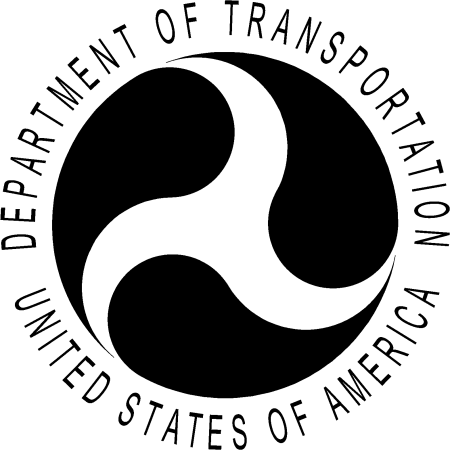 ATTENTIONThe following Special Contract Requirements (SCRs) are only a portion of the specifications for this project.  These SCRs amend and supplement the Standard Specifications for Construction of Roads and Bridges on Federal Highway Projects, FP-14.  The FP-14 is a separately published book.  In order to understand the solicitation properly you need to have the FP-14 as well as this packet.  Pay particular attention to the provisions of Subsection 104.04 in the FP-14 that explain how each of the many contract documents fit together.To view the FP-14 electronically, go to:
https://highways.dot.gov/federal-lands/specs(This page intentionally left blank)SCR TABLE OF CONTENTSSPECIAL CONTRACT REQUIREMENTS (SCR)The following Special Contract Requirements amend and supplement the Standard Specifications for Construction of Roads and Bridges on Federal Highway Projects (FP-14), U.S. Department of Transportation, Federal Highway Administration.DIVISION 100  GENERAL REQUIREMENTSDIVISION 150  PROJECT REQUIREMENTSDIVISION 200  EARTHWORKDIVISION 250  SLOPE REINFORCEMENT AND RETAINING WALLSDIVISION 300  AGGREGATE AND BASE COURSESDIVISION 400  ASPHALT PAVEMENTS AND SURFACE TREATMENTSDIVISION 500  RIGID PAVEMENTSDIVISION 550  BRIDGE CONSTRUCTIONDIVISION 600  INCIDENTAL CONSTRUCTIONDIVISION 700  MATERIAL(This page intentionally left blank)Introductory section must end on an even page number.Remove above blank page notice if this page ends up being an odd numbered page.Set “Chapter” for page number.  (Hidden text; DO NOT DELETE)DIVISION 100  GENERAL REQUIREMENTSAdd needed sections after the Division heading.  For first Section heading turn off paragraph property “Page Break Before” (located on Paragraph dialog, Line and Page Breaks tab) so that first section appears on same page as Division box.  DIVISION 150  PROJECT REQUIREMENTSAdd needed sections after the Division heading.  For first Section heading turn off paragraph property “Page Break Before” (located on Paragraph dialog, Line and Page Breaks tab) so that first section appears on same page as Division box.  (This page intentionally left blank)Section E must end on an even page number.Remove above blank page notice if this page ends up being an odd numbered page.Set “Chapter” for page number.  (Hidden text; DO NOT DELETE)DIVISION 200 
EARTHWORKAdd needed sections after the Division heading.  For first Section heading turn off paragraph property “Page Break Before” (located on Paragraph dialog, Line and Page Breaks tab) so that first section appears on same page as Division box.  If Division 200 is not needed, go to bookmark Division200 and delete the selected text.DIVISION 250  SLOPE REINFORCEMENT AND RETAINING WALLSAdd needed sections after the Division heading.  For first Section heading turn off paragraph property “Page Break Before” (located on Paragraph dialog, Line and Page Breaks tab) so that first section appears on same page as Division box.  If Division 250 is not needed, go to bookmark Division250 and delete the selected text.DIVISION 300  AGGREGATE AND BASE COURSESAdd needed sections after the Division heading.  For first Section heading turn off paragraph property “Page Break Before” (located on Paragraph dialog, Line and Page Breaks tab) so that first section appears on same page as Division box.  If Division 300 is not needed, go to bookmark Division300 and delete the selected text.DIVISION 400 
ASPHALT PAVEMENTS AND SURFACE TREATMENTSAdd needed sections after the Division heading.  For first Section heading turn off paragraph property “Page Break Before” (located on Paragraph dialog, Line and Page Breaks tab) so that first section appears on same page as Division box.  If Division 400 is not needed, go to bookmark Division400 and delete the selected text.DIVISION 500 
RIGID PAVEMENTSAdd needed sections after the Division heading.  For first Section heading turn off paragraph property “Page Break Before” (located on Paragraph dialog, Line and Page Breaks tab) so that first section appears on same page as Division box.  If Division 500 is not needed, go to bookmark Division500 and delete the selected text.DIVISION 550  BRIDGE CONSTRUCTIONAdd needed sections after the Division heading.  For first Section heading turn off paragraph property “Page Break Before” (located on Paragraph dialog, Line and Page Breaks tab) so that first section appears on same page as Division box.  If Division 550 is not needed, go to bookmark Division550 and delete the selected text.DIVISION 600  INCIDENTAL CONSTRUCTIONAdd needed sections after the Division heading.  For first Section heading turn off paragraph property “Page Break Before” (located on Paragraph dialog, Line and Page Breaks tab) so that first section appears on same page as Division box.  If Division 600 is not needed, go to bookmark Division600 and delete the selected text.(This page intentionally left blank)Section F must end on an even page number.Remove above blank page notice if this page ends up being an odd numbered page.Set “Chapter” for page number.  (Hidden text; DO NOT DELETE)DIVISION 700 
MATERIALAdd needed sections after the Division heading.  For first Section heading turn off paragraph property “Page Break Before” (located on Paragraph dialog, Line and Page Breaks tab) so that first section appears on same page as Division box.  (This page intentionally left blank)Section G must end on an even page number.Remove above blank page notice if this page ends up being an odd numbered page.